Дзяржаўная ўстанова адукацыі “Яслі-сад аграгарадка Квасоўка”Канспект заняткаАдукацыйная галіна: “Дзіця і прырода”Тэма: “Лекавыя расліны”Група: сярэдняя інтэграванага навучання і выхаванняЗадачы: пашырыць уяўленні дзяцей аб лекавых раслінах; пазнаёміць з правіламі іх збору; фарміраваць уменне пазнаваць і называць лекавыя расліны, яўленні аб карысці лекавых раслін для чалавека; развіваць у дзяцей жаданне пазнаваць свет прыроды; выхоўваць беражлівае стаўленне да яе .Абсталяванне: кошык з сухімі травамі, прадметныя і разразныя карцінкі, знакі “Правілы збору раслін”, прадметы для чаявання, самавар.Ход занятка:Дзеці, сёння я вам раскажу таямніцу, пра тое, як можна захаваць сваё здароўе, без лекаў, якія мы купляем у звычайнай аптэцы. Яе мне паведаміла мая бабуля, калі я была такой маленькай, як вы.Паглядзіце, дзеці, што гэта ў мяне ў руках? (кошык з травамі) Што гэта за травы , вы даведаецеся, калі адгадаеце загадку.Ёсць расліны вось якія,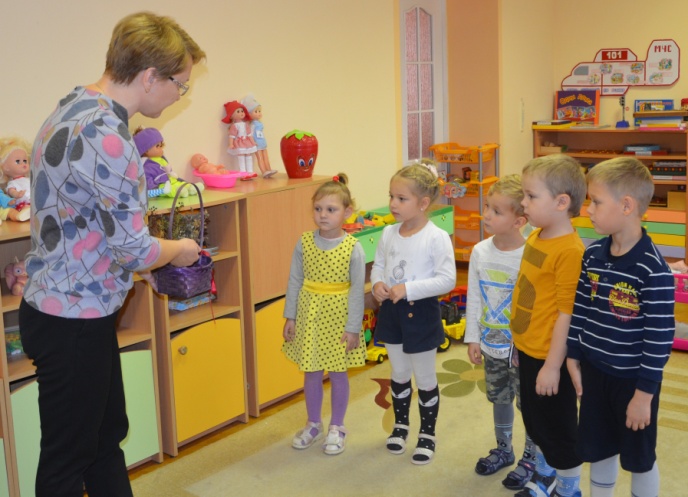 З таямніцай – не прастыя.Калі штосьці забаліць,Гэта траўка ісцаліць!Што гэта? (лекавыя расліны)- Што азначае слова “Ісцаліць?” (вылечит)Памятаеце, мы з вамі хадзілі ў лес і збіралі грыбы? Успомніце, калі-ласка, якія групы грыбоў вы ведаеце? (Адказ дзяцей, ядомыя і ядавітыя).Расліны, як і грыбы, бываюць, як лекавымі, так і ядаватымі. Калі іх няправільна ўжываць, то можна атруціцца.Сёння я прапаную вам адправіцца ў падарожжа на луг, адпачыць і сабраць лекавыя расліны. Але перш нам трэба пазнаёміцца з правіламі збору лекавых раслін.(Дэманстрацыя картачак “Правілы збору раслін”).Трэба добра ведаць лекавыя расліны і адрозніваць іх ад ядавітых. (Чаму?) Таму, што калі ў збор трапіць ядавітая трава, можна атруціцца.Збіраць расліны лепш у сухое надвор’е, раніцай, пасля таго як высахне раса. (Чаму?) Таму, што расліны, якія абсохлі, не сапсуюцца ў час сушкі і захоўвання. (А што можа здарыцца з мокрымі ад расы раслінамі?) Такія расліны згніюць і будуць не здатнымі для лячэння. 3. Нельга пры зборы таптаць суседнія расліны, грыбы, нельга рваць расліны з корнем і рваць усе да апошняй. Каб захаваць расліны для далейшага размнажэння.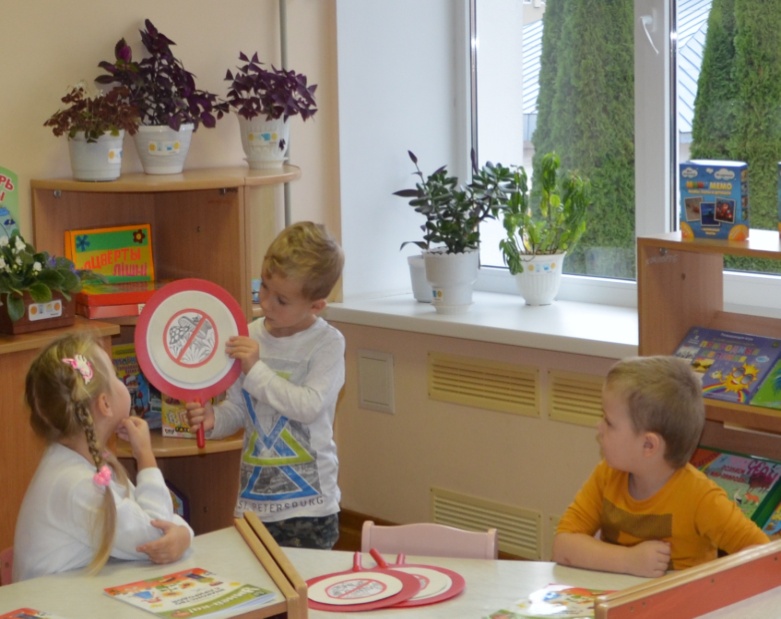 Не рваць расліны, якія занесены ў Чырвоную Кнігу. Яны ўжо знаходзяцца на мяжы знікнення.Нельга збіраць расліны ў горадзе і паблізу ад дарогі. (Чаму?) Расліны там атручаны ядамі з выхлапных труб транспарту.Малайцы, вы запомнілі ўсе правілы. А цяпер адпраўляемся ў падарожжа.Фізмінутка:Я иду і ты ідзеш – раз, два, тры. (крочаць на месцы)Я пяю і ты пяеш – раз, два, тры. (пляскаюць у далоні)Мы ідзем і пяем – раз, два, тры. (скачуць на месцы)Вельмі добра мы жывем – раз, два, тры. (крочаць на месцы)Вось мы і прыйшлі на луг. Здаецца, пачынаецца дождж.Дождж ідзе, ідзе, ідзе (ловяць кроплі дажджу),Не бяжыць (бягуць на месцы),  не падае ( прыселі).Не стамляецца , ідзе (маршыруюць),Дзетак усіх радуе (скачуць на месцы).Дыхальная гімнастыка “Арамат раслін”Прайшоў дожджык і абмыў ўсе расліны. Паслухайце, які водар! Як пахнуць травы! А што гэта так пахне, вы даведаецеся, калі адгадаеце загадкі.Загадкі:1. У полі сястрычкі стаяцьЖоўтыя вочкі на сонца глядзяць,У кожнай сястрычкі – белыя раснічкі(Рамонак) (Выстаўляю малюнак.)Рамонак – лекавая расліна. Яна дапамагае чалавеку быць здаровым.Можа, хтоо з вас ведае, якімі лекавымі ўласцівасцямі валодае гэта расліна? (Адварам прамываюць раны, выкарыстоўваюць для мыцця валос, пры болях у жываце і галаўных болях).2.Тонкі сцебяль ля дарожкі,На канцы яго – сярожкі.Лечыць раны і апёкГэты лекар ля дарог.(Трыпутнік) (малюнак)Залечвае раны, дапамагае пры укусах насякомых і ўдарах.3.Расце зялёны кусцік,Дакранешся – ён укусіць! (Крапіва) (малюнак)Адвар выкарыстоўваюць пры прастудзе ад кашлю. Купаюцца пры хваробах скуры. Апаласкваюць валасы.)4. Белым шарыкам пушыстымЯ стаю ў полі чыстым.Дунуў лёгкі вецярок – І застаўся сцебялёк (Дзьмухавец)(малюнак)(З лістоў робяць салат. З жоўтых кветак вараць варэнне. Дзьмухавец садзейнічае паляпшэнню апетыту).Давайеце паглядзім яшчэ раз уважліва на малюнкі і назавем нашых прыродных лекараў – рамонак, крапіва, трыпутнік (подорожнік), дзьмухавец. Гэта лекавыя травы.Дыдактычная гульняА цяпер я прапаную вам пагуляць у гульню «Што змянілася?».Мэта: замацоўваць веды дзяцей пра лекавыя расліны, іх назвы, умець знаходзіць падабенства па адпаведных прыкметах.Гульнявая задача: пошук падобнага прадмета па падабенстве.Правілы: паказваць расліны можна толькі па сігналу выхавацеля, выслухаўшы яе апісанне.Матэрыялы: аднолькавыя расліны засушаныя і карткі (па 3-4) разложаныя на дзвюх сталах.Ход гульні: Выхавацель спачатку дае дзецям слоўнае апісанне расліны  і просіць паказаць картку з яе выявай (калі дзеці не здагадаліся - паказвае картку расліны сам), а затым прапануе другому выхаванцу знайсці гэтую ж самую расліну ў прыродным выглядзе (засушаны стан). Шмат лекавых раслін мы сёння сабралі, давайце панюхаем іх водар і зложым у кошык. А цяпер можам вяртацца ў дзіцячы сад. (Падае кошык) Вакол сябе павярнуліся і ў дзіцячым садзе апынуліся. Добра вам было на лузе? Адпачылі? Падыхалі свежым паветрам? Запомніце: усе, і людзі, і птушкі, і жывёлы могуць знайсці дапамогу ў прыроды. Яна – самая найлепшая аптэка. Шануйце прыроду, бо яна наш сябар і наш дом! А расліны – яе краса, яе прыгажосць. Кветкі людскія імёны бяруць,Ёсць Васількі, Маргарыткі.Наша здароўе яны берагуць,Нашы шануюць здабыткі. В.ВіткаДумаю, што за час нашага падарожжа вы крыху стаміліся. Таму прапаную вам прысесці і выпіць духмянага чаю з кветак, якія мы сёння сабралі. (Чаяванне)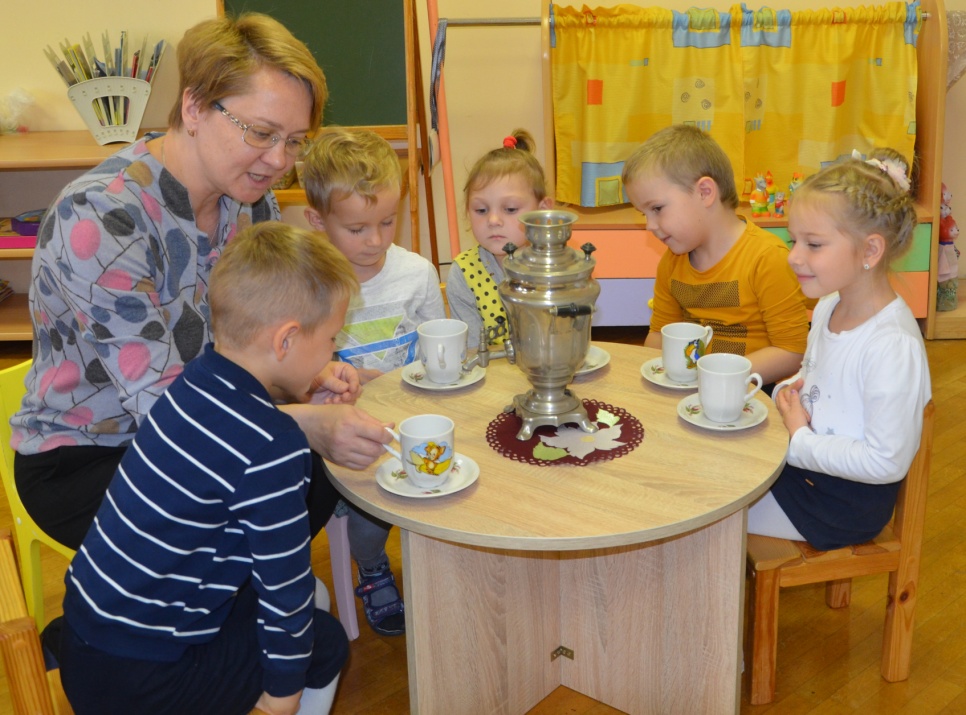 Падрыхтавала:Выхавацель сярэдняй групы інтэграванага навучання і выхаванняТ.К.Якубеня(першая кваліфікацыйная катэгорыя)